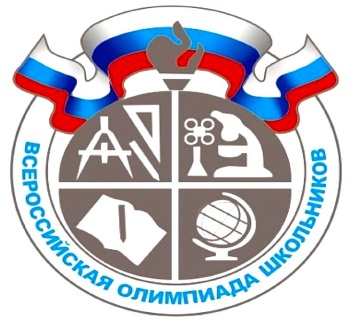 Сроки проведения школьного этапа Всероссийской олимпиады школьников в 2020-21 учебном годуПредметДаты проведенияКлассыМесто проведенияБиология, астрономия06.10.20205-11 класс5-11 классОбщеобразовательные организации  (с общественными наблюдателями)Химия, экономика07.10.20208-11 класс5-11 классОбщеобразовательные организации  (с общественными наблюдателями)Физика, искусство (МХК)08.10.20207-11 класс5-11 классОбщеобразовательные организации  (с общественными наблюдателями)Литература, информатика09.10.20205-11 класс5-11 классОбщеобразовательные организации  (с общественными наблюдателями)История12.10.20205-11 классОбщеобразовательные организации  (с общественными наблюдателями)Технология, география13.10.20205-11 класс5-11 классОбщеобразовательные организации  (с общественными наблюдателями)Русский язык14.10.20204-11 классОбщеобразовательные организации  (с общественными наблюдателями)Физическая культура15-16.10.20205-11 классОбщеобразовательные организации  (с общественными наблюдателями)Экология, право16.10.20205-11 класс9-11 классОбщеобразовательные организации  (с общественными наблюдателями)Обществознание19.10.20205-11 классОбщеобразовательные организации  (с общественными наблюдателями)ОБЖ20.10.20205-11 классОбщеобразовательные организации  (с общественными наблюдателями)Математика21.10.20204-11 классОбщеобразовательные организации  (с общественными наблюдателями)Иностранный язык22.10.20205-11 классОбщеобразовательные организации  (с общественными наблюдателями)